Ansökningsblankett medlemskap i Svenska CykelstäderKommuner och regioner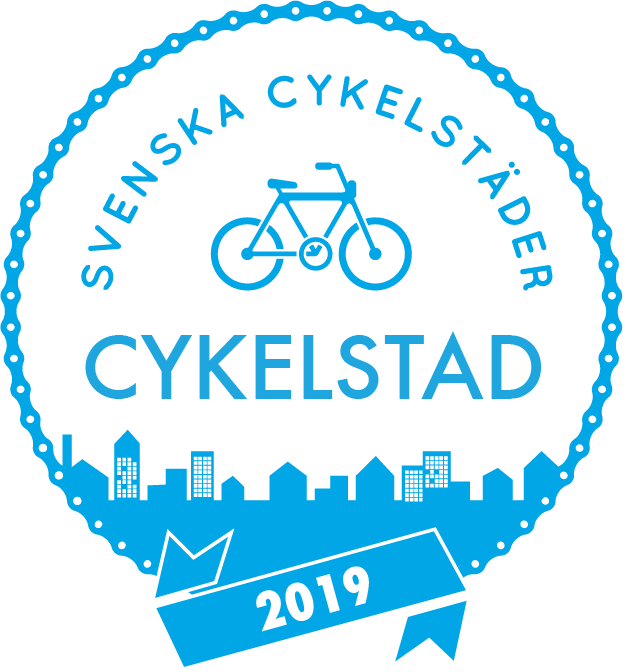 Ordinarie medlemmar är svenska kommuner och regioner (landsting eller politiskt styrda regionala samverkansorgan) som tagit ett politiskt beslut om att öka andelen resor på cykel, samt stödjer föreningens vision om att 50 % av alla resor som är kortare än 5 km ska ske med cykel.För att bli medlem i Svenska Cykelstäder ska den ansökande kommunen/regionen stödja föreningens vision, ha tagit ett politiskt beslut om att bli medlem, samt ha fattat ett politiskt beslut om att öka andelen cykelresor i kommunen/regionen. Beslutet ska vara kvantifierat och tidsbestämt. Regioner ska dessutom bedriva ett systematiskt samverkansarbete bland regionens primära väghållare gällande cykelinfrastruktur. Avgiften per kalenderår är:Regioner: 20 000 kr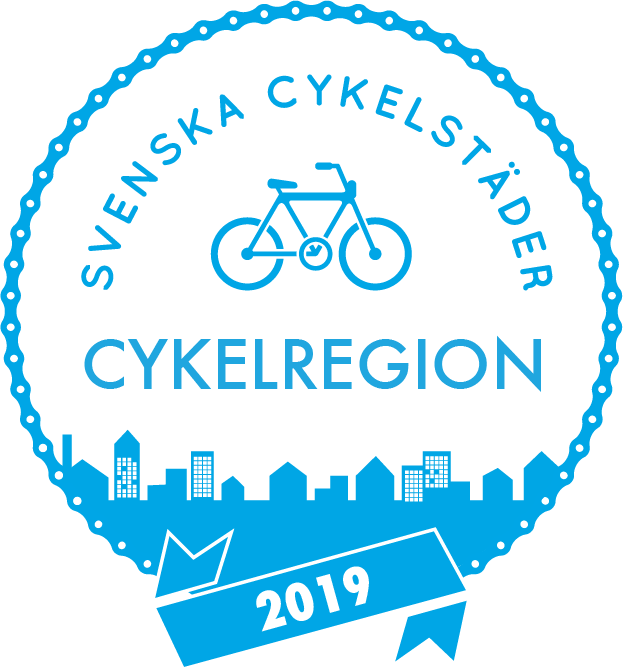 Små kommuner (<100 000 invånare): 20 000 krStora kommuner (≥100 000 invånare): 25 000 krAnsökande kommun/region: Kontaktperson: Telefon: E-mail: Fakturauppgifter (gärna inkl. mailadress för e-faktura):Bifoga som bilaga kopia på politiska beslut som tagits i er kommun/region för att öka andelen cykelresor, liksom beslut att ansöka om medlemskap i Svenska Cykelstäder. Bilaga/länk 1:Bilaga/länk 2:Bilaga/länk 3:Bilaga/länk 4:För regioner, beskriv med ett par meningar ert systematiska samverkansarbete bland regionens primära väghållare gällande cykelinfrastruktur:Maila er ansökan till: info@svenskacykelstader.se För mer information, kontakta Emil Törnsten: 073-324 77 84, emil.tornsten@svenskacykelstader.se Organisationer (inkl. företag och forskningsinstitut)Som associerad medlem i Svenska Cykelstäder ska organisationen stödja föreningens vision, bidra med betydande kunskap till föreningen, samt bidra med att stärka föreningens varumärke. En associerad medlem åtnjuter samma rättigheter och skyldigheter som ordinarie medlem, men har inte rösträtt. Avgiften är 25 000 SEK exkl. moms per kalenderår.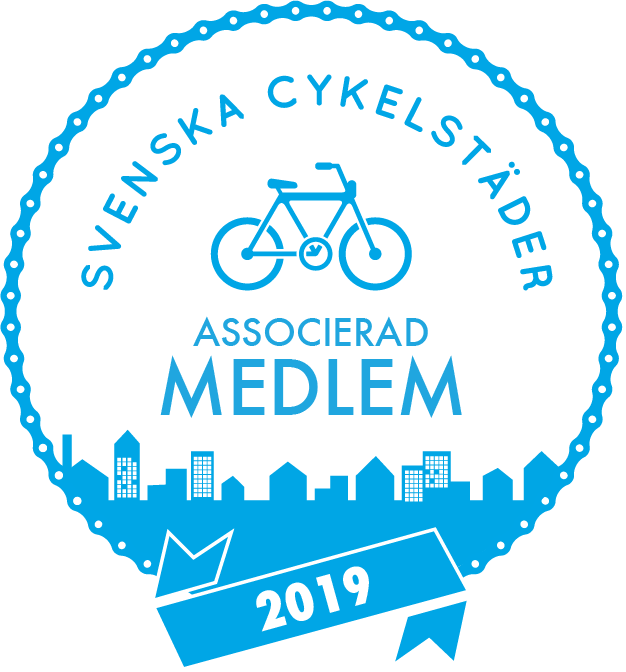 Ansökande organisation: Kontaktperson: Telefon: E-mail: Fakturauppgifter (gärna inkl. mailadress för e-faktura):Motivera i ett par meningar på vilket sätt ni stödjer föreningens vision, vilken kunskap ni kan bidra med, samt hur ni kan bidra till att stärka föreningens varumärke. Bifoga gärna som bilaga om ni har några särskilda dokument eller länkar som beskriver er verksamhet för att styrka ovanstående. Bilaga/länk 1:Bilaga/länk 2: Bilaga/länk 3:Bilaga/länk 4:Maila er ansökan till: info@svenskacykelstader.se För mer information, kontakta Emil Törnsten: 073-324 77 84, emil.tornsten@svenskacykelstader.se 